Детская площадка в с.ЧернышевкаМЕСТО РЕАЛИЗАЦИИ: с Чернышевка ул.СоветскаяСФЕРА: детские и спортивные объектыОСНОВНЫЕ БЛАГОПОЛУЧАТЕЛИ: дети школьного и дошкольного возраста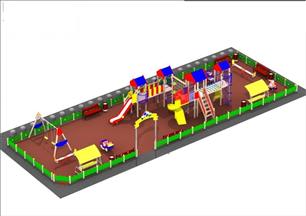 Мероприятия по реализации проекта:
Установка детской площадки по ул. Советской. Все работы по закупке оборудования, покрытия, установке оборудования, укладке покрытия.Виды работ:- установка детской площадки с покрытием;- установка большого игрового комплекса с горкой + винтовая горка с элементами лестниц и подвесных дорожек;- установка урн, песочницы, скамейки для отдыха, качели;- доска для рисования, мишень для метания меча, стол для тенниса, качалкаОжидаемые результаты:
Детская площадка с покрытием, большой игровой комплекс с горкой+ винтовой горкой, с элементами лестниц, подвесных дорожек. Наличие урн, песочницы, скамейками для отдыха, отдельный агрегат для лазания, качели(карусель вращающаяся, классические качели, качели балансир),столик, при возможности: доска для рисования, мишень для метания мяча, стол для тенниса, качалка и др.Общая стоимость реализации проекта – 3030303,03 руб., из них: краевые средства – 3000000,00 руб.средства местного бюджета – 30303,03 руб.Ответственным за реализацию мероприятий по проекту является отдел жизнеобеспечения администрации Анучинского муниципального округа